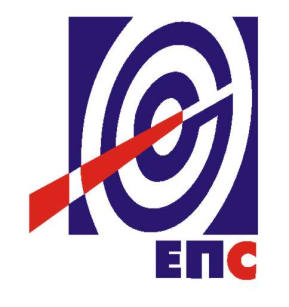 НАРУЧИЛАЦЈАВНО ПРЕДУЗЕЋЕ„ЕЛЕКТРОПРИВРЕДА СРБИЈЕ“БЕОГРАДУЛИЦА ЦАРИЦЕ МИЛИЦЕ БРОЈ 2ПРВА ИЗМЕНАКОНКУРСНЕ ДОКУМЕНТАЦИЈЕЗА ЈАВНУ НАБАВКУ УСЛУГЕ „Студија могућности усклађивања мањих блокова (до 300 MW) термоелектрана на лигнит у саставу ЈП ЕПС (ТЕКО А1, А2, ТЕНТ А1, А2, ТЕ Морава и ТЕ Колубара А) са стандардима емисије SOx у ваздух“- У ОТВОРЕНОМ ПОСТУПКУ -ЈАВНА НАБАВКА 16/14/ДСИ(заведено у ЈП ЕПС број 1541/14-14 од 19.09.2014. године)Београд, септембар 2014. годинеНа основу члана 63. став 5. и члана 54. Закона о јавним набавкама („Сл. гласник РС” бр. 124/2012, у даљем тексту: Закон), комисија је сачинила:ПРВУ ИЗМЕНУ КОНКУРСНЕ  ДОКУМЕНТАЦИЈЕза јавну набавку услуге израде„Студија могућности усклађивања мањих блокова (до 300 MW) термоелектрана на лигнит у саставу ЈП ЕПС (ТЕКО А1, А2, ТЕНТ А1, А2, ТЕ Морава и ТЕ Колубара А) са стандардима емисије SOx у ваздух“1.Тачка „5.10	РОК ИЗВРШЕЊА УСЛУГЕ“ мења се и гласи : „5.10 РОК ИЗВРШЕЊА УСЛУГЕУ предметној јавној набавци рок извршења услуге је предвиђен као услов за учестовање у поступку и подразумева да услуга мора бити извршена у року не дужем од 365 (словима: тристотинешестдесетпет дана) календарских дана. Ако понуђач понуди рок извршења услуге дужи од 365 (словима: тристотинешестдесетпет дана) календарских дана понуда ће бити одбијена као неприхватљива.Рок за почетак извршења услуге је датум ступања уговора на снагу.“